本人确认以上资料正确无误。本人签名：                          日期：中马协盛装舞步项目三级技术官员培训班报名表（无锡）中马协盛装舞步项目三级技术官员培训班报名表（无锡）中马协盛装舞步项目三级技术官员培训班报名表（无锡）姓名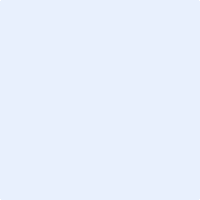 性别文化程度  身高（cm）身份证号联系电话邮箱地址政治面貌民族籍贯（参照户口本信息）常驻地（市/县）证书寄送地址所属单位或俱乐部（全称）及职位骑手证等级（如有）骑手证ID号（如有）马术骑乘经历或相关赛事成绩懂何种外语及程度培训考核日期2023年11月13日- 15日2023年11月13日- 15日培训考核地点无锡阳山马术学府无锡阳山马术学府